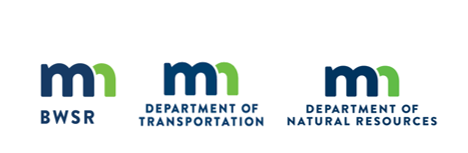 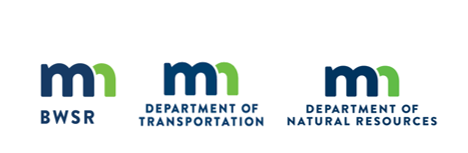 35-621Common NameScientific NameRate (kg/ha)Rate (lb/ac)% of Mix (% by wt)Seeds/ sq ftside-oats gramaBouteloua curtipendula1.271.1310.23%2.48blue gramaBouteloua gracilis0.760.686.19%10.00kalm's bromeBromus kalmii 0.350.312.78%0.90nodding wild ryeElymus canadensis1.681.5013.61%2.86slender wheatgrassElymus trachycaulus1.321.1810.76%3.00junegrassKoeleria macrantha0.460.413.71%30.00little bluestemSchizachyrium scoparium1.691.5113.70%8.30sand dropseedSporobolus cryptandrus0.250.221.98%16.00prairie dropseedSporobolus heterolepis0.290.262.32%1.50Total Grasses8.077.2065.28%75.04butterfly milkweedAsclepias tuberosa0.070.060.52%0.09whorled milkweedAsclepias verticillata0.010.010.11%0.05bird's foot coreopsisCoreopsis palmata0.060.050.50%0.20white prairie cloverDalea candida0.100.090.78%0.60purple prairie cloverDalea purpurea0.170.151.32%0.80ox-eyeHeliopsis helianthoides 0.070.060.51%0.13round-headed bush cloverLespedeza capitata0.030.030.31%0.10rough blazing starLiatris aspera0.020.020.17%0.11dotted blazing starLiatris punctata 0.020.020.23%0.06wild bergamotMonarda fistulosa0.030.030.30%0.85horsemintMonarda punctata0.020.020.22%0.80stiff goldenrodOligoneuron rigidum0.070.060.59%0.98large-flowered beard tonguePenstemon grandiflorus0.040.040.35%0.20black-eyed susanRudbeckia hirta0.100.090.86%3.20gray goldenrodsolidago nemoralis0.010.010.14%1.65skyblue asterSymphyotrichum oolentangiense0.010.010.06%0.20silky asterSymphyotrichum sericeum0.020.020.19%0.20bracted spiderwortTradescantia bracteata0.010.010.12%0.05heart-leaved alexandersZizia aptera0.020.020.21%0.10Total Forbs0.900.807.49%10.37OatsAvena sativa3.363.0027.23%1.33Total Cover Crop3.363.0027.23%1.33Totals:12.3311.00100.00%86.75Purpose:Regional dry prairie reconstruction for wetland mitigation, ecological restoration, or conservation program plantings.Regional dry prairie reconstruction for wetland mitigation, ecological restoration, or conservation program plantings.Regional dry prairie reconstruction for wetland mitigation, ecological restoration, or conservation program plantings.Regional dry prairie reconstruction for wetland mitigation, ecological restoration, or conservation program plantings.Regional dry prairie reconstruction for wetland mitigation, ecological restoration, or conservation program plantings.Planting Area:Eastern Broadleaf Forest Province excluding Hardwood Hills subsection.  Mn/DOT Districts Metro & 6.Eastern Broadleaf Forest Province excluding Hardwood Hills subsection.  Mn/DOT Districts Metro & 6.Eastern Broadleaf Forest Province excluding Hardwood Hills subsection.  Mn/DOT Districts Metro & 6.Eastern Broadleaf Forest Province excluding Hardwood Hills subsection.  Mn/DOT Districts Metro & 6.Eastern Broadleaf Forest Province excluding Hardwood Hills subsection.  Mn/DOT Districts Metro & 6.